AP Human GeographyPlease follow the instructions to below. Use your textbook and the Atlas to answer the following questions. For each Map follow the directions below:Label the four maps one of the five major religions (Hindu and Judaism will be on the same map)Identify hearth of each of the major religions (C-Christianity, I-Islam, B-Buddhism, H-Hindu/J-Judaism)Identify and label the diffusion of each religion on the map (use arrows from the hearth).Use the map on page 182 to shade in the distribution of four major religions (label Judaism do not shade)Universalizing Religions-
Answer the following question on a separate sheet of paper.Identify 3 major divisions/branches of Christianity and Islam.Identify and explain the historical events that created the divisions of Christianity. Identify and explain the historical events that created the divisions of Islam. Identify and explain the diffusion of Catholicism/Protestantism.Identify and explain the diffusion of Islam.Identify the key person for the diffusion of Buddhism, Islam and Christianity. How is the diffusion of Buddhism different from Christianity and Islam?Ethnic Religions
Answer the following question on a separate sheet of paper.Explain the type of diffusion for Hinduism and Judaism.Explain the smaller densities of both these religions compared to the 3 Universalizing religions.Explain differences of concentration of Hinduism and Judaism.Sacred Sites/Sacred Places
Match up the Sacred Site/Place with the religions above.JerusalemMeccaVaticanGanges RiverBodhi TreeExplain the differences in Sacred Site/Places for Universalizing Religions compared to Ethnic Religions. For each of the Religions identify the location with the highest density of followers (Country or Region)Islam (Country)-Buddhism (Region)-Roman Catholic (Region)-Judaism (Country)-Orthodox (Region)-Hinduism (Country)-Protestant (Region)-Religious StructuresMatch the Religious structure with one of the major religions from above. Locations of Religions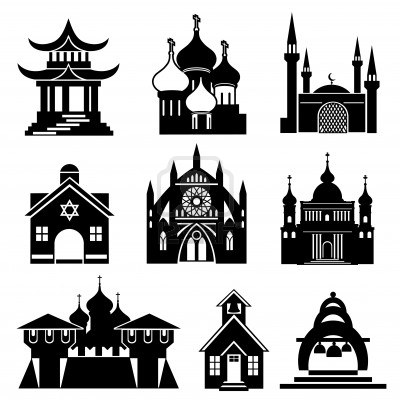 Other Religions/Questions-Answer the question below.What group of religions is the most widely distributed religion other than the big 5?What are the main characteristics of Taoism, Confucianism and Shintoism? Explain the effect that rising secularism may have on the cultural landscape of the World.Identify and explain the religious fundamentalism/Extremist for each group below.Christianity-Judaism-Islam-